AufgabenformularStandardillustrierende Aufgaben veranschaulichen beispielhaft Standards für Lehrkräfte, Lernende und Eltern. Aufgabe und Material: Almanya’da yaşıyorsunuz. Türkiye’de yaşayan bir arkadaşınıza mektup yazınız ve okulunuz hakkında bilgi veriniz.- Hangi okula gidiyorsunuz?- Neden bu okuldasınız?- Sınıfınızda kimler var? Bu kişilerden birisini kısaca tanıtınız.- Okulda hangi dersler ilginizi çekiyor? - Okula nasıl gidiyorsunuz? Okul yolunu tarif ediniz.- Okulunuzdan memnun musunuz? Nedenini kısaca açıklayınız.Uygun bir giriş, gelişme ve sonuç bölümü yazınız. LISUM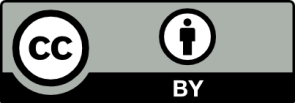 Erwartungshorizont:Değerlendirme ölçeği:Ödevi yerine getirme. Her bölüm için (giriş, gelişme, sonuç) ayrı ayrı değerlendirme yapılır.Ana Noktaların işlenmesi (giriş, gelişme, sonuç) : Tamamıyla yerine getirilmiştir. (3P)Kısmen yerine getirilmiştir. (1,5 P)Yerine getirilmemiştir veya metnin anlaşılması olanaksızdır. (0P)İletişim Tasarımı:Metin türüne uygundur (3P)Sadece kısmen uygundur (1,5P)Metin türüne uygun değildir (0P) En yüksek 12 puana ulaşılır. LISUMFachTürkischTürkischTürkischName der Aufgabe Türkisch_Schreiben_ETürkisch_Schreiben_ETürkisch_Schreiben_EKompetenzbereichFunktionale kommunikative Kompetenz - SprachlernkompetenzFunktionale kommunikative Kompetenz - SprachlernkompetenzFunktionale kommunikative Kompetenz - SprachlernkompetenzKompetenzSchreiben Schreiben Schreiben Niveaustufe(n)Schreiben ESprachlernkompetenz E-HSchreiben ESprachlernkompetenz E-HSchreiben ESprachlernkompetenz E-HStandardDie Schülerinnen und Schüler können Schreiben mit vertrauten sprachlichen Mitteln kurze zusammenhängende Texte zu Alltagsthemen verfassen und dabei einige elementare Textsortenmerkmale beachtenunter Anleitung ihren Schreibprozess vorbereiten und ihre Texte nach ausgewählten Kriterien überarbeiten (TR-K1.4)Sprachlernkompetenz  Die Schülerinnen und Schüler können zunehmend selbstständig grundlegende Strategien der Sprachproduktion und –rezeption anwenden (TR-K5 EFGH)Die Schülerinnen und Schüler können Schreiben mit vertrauten sprachlichen Mitteln kurze zusammenhängende Texte zu Alltagsthemen verfassen und dabei einige elementare Textsortenmerkmale beachtenunter Anleitung ihren Schreibprozess vorbereiten und ihre Texte nach ausgewählten Kriterien überarbeiten (TR-K1.4)Sprachlernkompetenz  Die Schülerinnen und Schüler können zunehmend selbstständig grundlegende Strategien der Sprachproduktion und –rezeption anwenden (TR-K5 EFGH)Die Schülerinnen und Schüler können Schreiben mit vertrauten sprachlichen Mitteln kurze zusammenhängende Texte zu Alltagsthemen verfassen und dabei einige elementare Textsortenmerkmale beachtenunter Anleitung ihren Schreibprozess vorbereiten und ihre Texte nach ausgewählten Kriterien überarbeiten (TR-K1.4)Sprachlernkompetenz  Die Schülerinnen und Schüler können zunehmend selbstständig grundlegende Strategien der Sprachproduktion und –rezeption anwenden (TR-K5 EFGH)ggf. ThemenfeldKultur und historischer Hintergrund (TR-I3)Kultur und historischer Hintergrund (TR-I3)Kultur und historischer Hintergrund (TR-I3)ggf. Bezug Basiscurriculum (BC) oder übergreifenden Themen (ÜT)BC: SprachbildungBC: SprachbildungBC: Sprachbildungggf. Standard BCProduktion/Schreiben: GProduktion/Schreiben: GProduktion/Schreiben: GAufgabenformatAufgabenformatAufgabenformatAufgabenformatoffenoffenhalboffengeschlossen	Erprobung im Unterricht: NeinErprobung im Unterricht: NeinErprobung im Unterricht: NeinErprobung im Unterricht: NeinDatum Datum Jahrgangsstufe: 7/8/Schulart: IS/GymVerschlagwortungMektupMektupMektupKriterienEine standardillustrierende Aufgabe mussEinschätzungEinschätzungEinschätzungBemerkungenKriterienEine standardillustrierende Aufgabe muss+o-dem o. a. Standard entsprechen.einen Bezug zu den Themen und Inhalten herstellen.stimmig zum Operator des Standards sein.in der Materialauswahl quantitativ und qualitativ dem Standard entsprechen.unabhängig von der Lebenssituation der Schülerinnen und Schüler (z. B Geschlecht, Herkunft) lösbar sein.bezüglich der Leistungserwartung eindeutig formuliert sein.sprachlich verständlich formuliert sein.die Fachsprache standardbezogen berücksichtigen.hinsichtlich Umfang, Abstraktionsgrad und Komplexität dem Standard entsprechen.möglichst einen Bezug zur Lebenswelt/zum Interesse der Schülerinnen und Schüler herstellen.Allgemeine Einschätzung:Aufgabe erfüllt die Qualitätskriterien für standardillustrierende Aufgaben		Aufgabe  kann als Material auf RLP-Online veröffentlicht werden			Aufgabe erfüllt die Qualitätskriterien für eine Veröffentlichung nicht		
     		     
Datum 	Name				Unterschrift     		     Arslan
Datum 	Name				Unterschrift Allgemeine Einschätzung:Aufgabe erfüllt die Qualitätskriterien für standardillustrierende Aufgaben		Aufgabe  kann als Material auf RLP-Online veröffentlicht werden			Aufgabe erfüllt die Qualitätskriterien für eine Veröffentlichung nicht		
     		     
Datum 	Name				Unterschrift     		     Arslan
Datum 	Name				Unterschrift Allgemeine Einschätzung:Aufgabe erfüllt die Qualitätskriterien für standardillustrierende Aufgaben		Aufgabe  kann als Material auf RLP-Online veröffentlicht werden			Aufgabe erfüllt die Qualitätskriterien für eine Veröffentlichung nicht		
     		     
Datum 	Name				Unterschrift     		     Arslan
Datum 	Name				Unterschrift Allgemeine Einschätzung:Aufgabe erfüllt die Qualitätskriterien für standardillustrierende Aufgaben		Aufgabe  kann als Material auf RLP-Online veröffentlicht werden			Aufgabe erfüllt die Qualitätskriterien für eine Veröffentlichung nicht		
     		     
Datum 	Name				Unterschrift     		     Arslan
Datum 	Name				Unterschrift Allgemeine Einschätzung:Aufgabe erfüllt die Qualitätskriterien für standardillustrierende Aufgaben		Aufgabe  kann als Material auf RLP-Online veröffentlicht werden			Aufgabe erfüllt die Qualitätskriterien für eine Veröffentlichung nicht		
     		     
Datum 	Name				Unterschrift     		     Arslan
Datum 	Name				Unterschrift RechteprüfungRechteprüfungRechteprüfungRechteprüfungRechteprüfungRechtenachweise liegen vollständig vorVeröffentlichungslizenz des MaterialsCC BY 3.0 DECC BY 3.0 DECC BY 3.0 DECC BY 3.0 DE
31.05.2016	Christin Schulz
Datum 	Name			Unterschrift
31.05.2016	Christin Schulz
Datum 	Name			Unterschrift
31.05.2016	Christin Schulz
Datum 	Name			Unterschrift
31.05.2016	Christin Schulz
Datum 	Name			Unterschrift
31.05.2016	Christin Schulz
Datum 	Name			Unterschrift